Załącznik Nr 2 do Uchwały Nr III-24/2019 Rady Powiatu Wołomińskiego z dnia 16.01.2019 r. 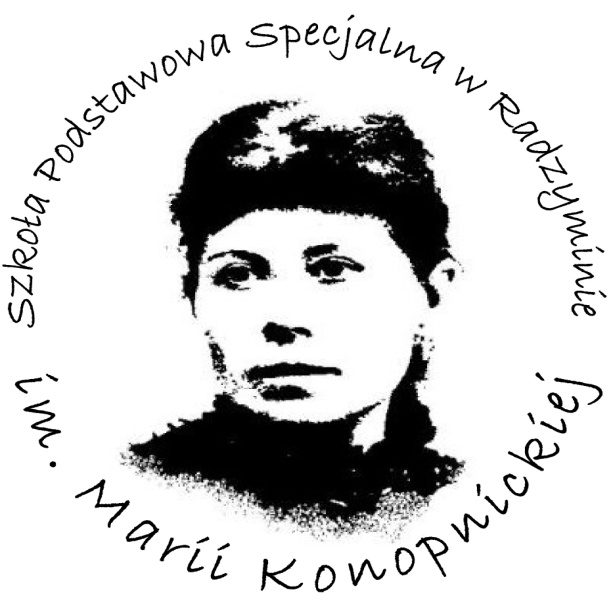 STATUTSzkoły SpecjalnejPrzysposabiającej do Pracyim. Marii Konopnickiej w Radzyminiez siedzibą przy ul. Komunalnej 8STATUTSzkoły Specjalnej Przysposabiającej do Pracyim. Marii Konopnickiej w Radzyminiez siedzibą przy ul. Komunalnej 8ROZDZIAŁ IPostanowienia ogólne§ 1Niniejszy statut Szkoły Specjalnej Przysposabiającej do Pracy został opracowany
na podstawie :Ustawy z dnia 14 grudnia 2016 r. - Prawo oświatowe (t. j. Dz. U. z 2018 r. poz. 996, z późn. zm.);Ustawy z dnia 26 stycznia 1982 r. - Karta Nauczyciela (t. j. Dz. U. z 2018 r. poz. 967 z późn. zm.);Konwencji o prawach dziecka z dnia 20 listopada 1989 r. przyjęta przez Zgromadzenie Ogólne ONZ (Dz. U. z 1991 r. Nr 120, poz. 526 z późn. zm.);Rozporządzenia Ministra Edukacji Narodowej z dnia 21 maja 2001 r. w sprawie ramowych statutów publicznego przedszkola oraz publicznych szkół  (Dz. U. z 2001 r. Nr 61, poz. 624,
 z późn. zm.);Rozporządzenia Ministra Edukacji Narodowej z dnia 10 czerwca 2015 r. w sprawie szczegółowych warunków i sposobu oceniania, klasyfikowania i promowania uczniów 
i słuchaczy w szkołach publicznych (Dz. U. z 2015 r. Nr 83, poz. 843, z późn. zm.);Rozporządzenia Ministra Edukacji Narodowej z dnia 14 lutego 2017 r. w sprawie podstawy programowej  wychowania przedszkolnego i podstawy programowej kształcenia ogólnego dla szkoły podstawowej, w tym dla uczniów z niesprawnością intelektualną 
w stopniu umiarkowanym lub znacznym, kształcenia ogólnego dla Branżowej Szkoły 
I stopnia, kształcenia ogólnego dla szkoły specjalnej przysposabiającej do pracy oraz kształcenia ogólnego dla szkoły policealnej (Dz. U. z 2017 r. poz. 356, 
z późn. zm.);Rozporządzenia Ministra Edukacji Narodowej z dnia 23 lutego 2007 r. w sprawie typów szkół i placówek, w których nie tworzy się samorządu uczniowskiego
(Dz. U. z 2007 r. Nr 52, poz. 347 z późn. zm.)§ 2Ilekroć w dalszej części statutu jest mowa o :Szkole  - należy przez to rozumieć Szkołę Specjalną Przysposabiającą do Pracy im. Marii Konopnickiej w Radzyminie ul. Komunalna 8, dla uczniów z niepełnosprawnością intelektualną w stopniu umiarkowanym lub znacznym oraz dla uczniów 
z niepełnosprawnościami sprzężonymiDyrektorze - należy przez to rozumieć dyrektora Szkoły.Ustawie - należy przez to rozumieć ustawę z dnia 14 grudnia 2016 r. - Prawo oświatowe 
(t. j. Dz. U. z 2018 r. poz. 996).Statucie - należy przez to rozumieć niniejszy Statut Szkoły Specjalnej Przysposabiającej
do Pracy.5. Uczniach i rodzicach - należy przez to rozumieć uczniów i wychowanków Szkoły oraz ich rodziców lub prawnych opiekunów.6. Wychowawcy - należy przez to rozumieć nauczyciela, którego szczególnej opiece wychowawczej powierzono oddział w Szkole.7. Nauczycielach - należy przez to rozumieć pracowników pedagogicznych prowadzących zajęcia w Szkole, zatrudnionych na podstawie Karty Nauczyciela.8. Organie prowadzącym Szkołę - należy przez to rozumieć Powiat Wołomiński.9. Kuratorze - należy przez to rozumieć organ sprawujący nadzór pedagogiczny
nad Szkołą - Mazowieckiego Kuratora Oświaty.10. MEN - należy przez to rozumieć Ministerstwo Edukacji Narodowej.ROZDZIAŁ IINazwa, typ i siedziba Szkoły§ 3Szkoła nosi nazwę: Szkoła Specjalna Przysposabiająca do Pracy im. M. Konopnickiej.Szkoła Specjalna Przysposabiająca do Pracy im. M. Konopnickiej używa pieczęci urzędowej 
o następującej treści:Szkoła Specjalna Przysposabiająca do Pracy im. Marii Konopnickiejw Radzyminie z siedzibą przyul. Komunalnej 8W nazwie Szkoły umieszczonej na tablicy urzędowej oraz na dokumentach ucznia opuszcza się wyraz „specjalna” i używa pieczęci o następującej treści:Szkoła Przysposabiająca do Pracyim. Marii Konopnickiej w Radzyminiez siedzibą przyul. Komunalnej 84. Szkole ma nadane imię, na wniosek rady pedagogicznej i rady rodziców.5. Szkoła może posiadać własny sztandar, godło oraz ceremoniał szkolny.6.  Szkoła prowadzi i przechowuje dokumentację zgodnie z odrębnymi przepisami.7.  Zasady gospodarki finansowej szkoły określają odrębne przepisy.§ 4Organem prowadzącym szkołę jest Powiat Wołomiński.Organem prowadzącym nadzór pedagogiczny nad Szkołą jest Mazowiecki Kurator Oświaty. Struktura organizacyjna szkoły obejmuje klasy I – III, ale w uzasadnionych przypadkach może obejmować część klas.Cykl kształcenia trwa trzy lata.Okres nauki może być wydłużony decyzją rady pedagogicznej, o co najmniej jeden rok, zwiększając proporcjonalnie liczbę godzin zajęć edukacyjnych. Szkoła przeznaczona jest dla uczniów z niepełnosprawnością intelektualną w stopniu umiarkowanym lub znacznym oraz dla uczniów z autyzmem i niepełnosprawnościami sprzężonymi.7. W Szkole uczą się uczniowie absolwenci byłych Gimnazjów Specjalnych i absolwenci 8-klasowych szkół podstawowych specjalnych do momentu ukończenia, nie dłużej niż do 24 roku życia.8. Absolwenci Szkoły uzyskują świadectwo ukończenia Szkoły Przysposabiającej do Pracy 
im Marii Konopnickiej w Radzyminie z siedzibą przy ul. Komunalnej 8.9. Szkoła kieruje się przepisami polskiego prawa oświatowego i międzynarodowego, 
a w szczególności: Powszechną Deklaracją Praw Człowieka oraz Międzynarodową Konwencją o Prawach Dziecka, a także zasadami pedagogiki specjalnej, szczególnie 
w zakresie kształcenia dzieci ze specyficznymi potrzebami edukacyjnymi.ROZDZIAŁ IIICele i zadania Szkoły§ 5Celem edukacji uczniów z upośledzeniem umysłowym w stopniu umiarkowanym
lub znacznym oraz uczniów z niepełnosprawnościami sprzężonymi jest utrwalenie
i poszerzenie zakresu posiadanej wiedzy, kształcenie kompetencji społecznych, zdolności adaptacyjnych i nabywanie nowych umiejętności umożliwiających samodzielne, niezależne funkcjonowanie tych uczniów, przez:wspomaganie wszechstronnego i harmonijnego rozwoju ucznia;rozbudzanie motywacji i rozwijanie zdolności dostrzegania związków funkcjonalnych, czasowych i przestrzennych oraz ich praktycznego wykorzystania;kształtowanie zainteresowań i ujawnianie zdolności, w szczególności zdolności muzycznych, plastycznych i sportowych;rozwijanie w uczniach postaw ciekawości, otwartości i poszanowania innych;utrwalanie wiadomości i umiejętności zdobytych przez uczniów na wcześniejszych etapach edukacyjnych;przyswajanie prostego języka matematyki, dostrzeganie oraz formułowanie różnic pomiędzy zjawiskami, czynnościami i liczbami, rozwijanie wyobraźni przestrzennej;poznawania różnorodności świata przyrody, poznawanie i rozumienie podstawowych procesów życiowych organizmów, kształtowanie zachowań ukierunkowanych 
na ochronę środowiska;rozwijanie wiedzy o kulturze własnego regionu i jej związku z kulturą Polski;umożliwianie kontaktu ze środowiskiem lokalnym i zrozumienia przynależności człowieka do tego środowiska;osiągnięcie maksymalnej zaradności i niezależności na miarę indywidualnych możliwości uczniów;kształtowanie prawidłowej postawy wobec pracy, w aspekcie motywacji, kompetencji 
i wykonania;przygotowanie do wykonywania, indywidualnie i zespołowo, różnych prac, mających 
na celu zaspokojenie potrzeb własnych i otoczenia;kształtowanie umiejętności posługiwania się narzędziami, maszynami
i urządzeniami oraz opanowanie prostych umiejętności i czynności pracy;kształtowanie umiejętności związanych z poszukiwaniem pracy, w tym korzystania 
z różnych źródeł informacji;przygotowanie do aktywnego uczestnictwa w różnych formach życia społecznego 
na równi z innymi członkami danej zbiorowości, pełnienia ról społecznych 
oraz przygotowanie do załatwiania różnych spraw osobistych w urzędach i innych instytucjach;kształtowanie poczucia odpowiedzialności za samodzielnie dokonywane wybory
i podejmowane decyzje;kształtowanie umiejętności samodzielnego organizowania wypoczynku i czasu wolnego;rozwijanie kreatywności uczniów oraz ich uzdolnień i zainteresowań;doskonalenie sprawności i wydolności fizycznej uczniów oraz działania prozdrowotne.§ 61.	Szkoła specjalna przysposabiająca do pracy dla uczniów z upośledzeniem umysłowym 
w stopniu umiarkowanym lub znacznym oraz dla uczniów z niepełnosprawnościami sprzężonymi przygotowuje młodzież do pełnienia różnych ról społecznych 
oraz autonomicznego (na miarę ich możliwości rozwojowych) i aktywnego dorosłego życia.2.	Edukacja uczniów z upośledzeniem umysłowym w stopniu umiarkowanym
lub znacznym oraz uczniów z niepełnosprawnościami sprzężonymi polega na całościowej 
i jednoczesnej realizacji funkcji dydaktycznej, wychowawczej, opiekuńczej i profilaktycznej szkoły, z uwzględnieniem specyficznych form i metod pracy oraz zasad nauczania, opisanych przez współczesne nauki społeczno-pedagogiczne.3.	Kształcenie uczniów z upośledzeniem umysłowym w stopniu umiarkowanym
lub znacznym oraz uczniów z niepełnosprawnościami sprzężonymi jest dostosowane
do potrzeb edukacyjnych i możliwości psychofizycznych uczniów.4.	Proces kształcenia obejmuje:1)	kształcenie ogólne umożliwiające utrwalenie i poszerzenie zakresu posiadanej wiedzy 
i nabywanie nowych umiejętności;2)	przysposobienie do pracy rozumiane jako: kształtowanie właściwych postaw wobec pracy, przyswajanie podstawowej wiedzy o pracy i poznawanie typowych sytuacji związanych 
z pracą, uczenie wykonywania różnych prac, w tym porządkowych i pomocniczych 
oraz opanowanie podstawowych umiejętności i czynności pracy, a także przygotowanie 
do podjęcia samodzielnej lub wspomaganej pracy na określonym stanowisku na wolnym lub chronionym rynku pracy.5.	Edukacja uczniów z upośledzeniem umysłowym w stopniu umiarkowanym lub znacznym oraz uczniów z niepełnosprawnościami sprzężonymi opiera się na indywidualnych programach edukacyjnych, opracowanych przez nauczycieli i specjalistów pracujących 
z uczniami na podstawie odrębnych przepisów.6.	W procesie kształcenia uczniów z upośledzeniem umysłowym w stopniu umiarkowanym lub znacznym oraz uczniów z niepełnosprawnościami sprzężonymi nauczyciele współpracują z rodzicami (prawnymi opiekunami) uczniów, ustalając kierunki oddziaływań wychowawczo-edukacyjnych i konsultując z nimi sposoby rozwiązywania problemów ucznia respektujące wyznawane przez rodzinę wartości.7.	W procesie kształcenia uczniów wyodrębnia się:1)	zajęcia edukacyjne:a)	funkcjonowanie osobiste i społeczne,b)	wychowanie fizyczne,c)	przysposobienie do pracy,d)	religia,2)	zajęcia rewalidacyjne;3)	zajęcia sportowe;4)	zajęcia kształtujące kreatywność, w szczególności muzyka, plastyka, zajęcia rozwijające zainteresowania, zajęcia kształtujące umiejętność spędzania wolnego czasu.8.	Ze względu na integralny, całościowy charakter kształcenia uczniów z upośledzeniem umysłowym w stopniu umiarkowanym lub znacznym oraz uczniów
z niepełnosprawnościami sprzężonymi podstawa programowa nie wyróżnia odrębnych celów, zadań ani treści nauczania dla poszczególnych zajęć edukacyjnych.9.	Działalność edukacyjna szkoły jest określona przez:1)	indywidualne programy edukacyjne;2)	program wychowawczy szkoły, który opisuje w sposób całościowy wszystkie treści 
i działania o charakterze wychowawczym i jest realizowany przez wszystkich nauczycieli;3)	program profilaktyki dostosowany do potrzeb rozwojowych uczniów oraz potrzeb danego środowiska, który opisuje w sposób całościowy wszystkie treści i działania szkoły zapobiegające zjawisku przemocy, patologiom życia społecznego oraz wspierające promocję zdrowia i wychowanie do życia w rodzinie, a także inne zagadnienia, ważne dla osoby dorosłej, niepełnosprawnej intelektualnie, które wynikają z potrzeb uczniów;4)	program przysposobienia do pracy opracowany dla danego oddziału, który opisuje wszystkie działania szkoły przygotowujące ucznia do wykonywania pracy.10.	W celu nabywania praktycznych umiejętności związanych z pracą szkoła zapewnia uczniowi zajęcia przysposobienia do pracy oraz - zgodnie z jego predyspozycjami
i zainteresowaniami - zajęcia praktyczne w pracowniach szkolnych i poza szkołą.§ 71.	Ze względu na specyficzny charakter edukacji uczniów z upośledzeniem umysłowym
w stopniu umiarkowanym lub znacznym oraz uczniów z niepełnosprawnościami sprzężonymi, a także indywidualne tempo i zakres nauki każdego ucznia, osiągnięcia 
w poszczególnych sferach oddziaływań pedagogicznych i rewalidacyjnych są planowane indywidualnie. Dokonywana okresowo przez nauczycieli i specjalistów wielospecjalistyczna ocena poziomu funkcjonowania ucznia umożliwia modyfikowanie indywidualnego programu edukacyjnego i dostosowanie poziomu oczekiwanych osiągnięć ucznia do jego możliwości.2.	Planując osiągnięcia uczniów w zakresie kształcenia ogólnego i przysposobienia
do pracy, należy brać pod uwagę w szczególności:1)	przekazywanie wiadomości teoretycznych możliwych do opanowania przez ucznia;2)	umiejętność łączenia teorii z praktyką;3)	przestrzeganie dyscypliny pracy;4)	jakość wykonywanej pracy;5)	umiejętność kontrolowania przebiegu pracy oraz jej rezultatów, eliminowania błędów;6)	prawidłowość postawy ucznia podczas pracy;7)	poszanowanie mienia i dbałość o sprzęt;8)	przestrzeganie zasad bezpieczeństwa i higieny pracy;9)	samodzielność i własną inicjatywę ucznia;10)	sposób i czas wykonywania zadania;11)	organizację stanowiska pracy;12)	dokładność i systematyczność;13)	umiejętność współdziałania w zespole i rozwiązywania konfliktów interpersonalnych;14)	poszanowanie pracy własnej i innych;15)	estetyczny wygląd i higienę osobistą.§ 8Zadania szkoły obejmują w szczególności:tworzenie warunków niezbędnych do zapewnienia uczniowi komfortu psychicznego 
i poczucia bezpieczeństwa emocjonalnego oraz warunków i sytuacji sprzyjających doskonaleniu jego zaradności życiowej oraz niezależności w czynnościach samoobsługowych;przygotowanie ucznia do odróżniania fikcji od rzeczywistości przekazywanej
za pośrednictwem środków masowego przekazu;podtrzymywanie i rozwijanie umiejętności komunikowania się, w tym – jeżeli jest 
to konieczne – wspomagających sposobów porozumiewania się, a także umiejętności czytania i pisania (w miarę możliwości ucznia) oraz umiejętności matematycznych, przydatnych w dorosłym życiu;umożliwianie prowadzenia obserwacji zjawisk przyrodniczych i prowadzenie ćwiczeń kształtujących umiejętność orientowania się w terenie;tworzenie warunków do poznawania przyrody, wychowania do życia w harmonii 
z przyrodą, kształtowania postawy proekologicznej;ukazywanie znaczeń zasad moralnych dla rozwoju osobistego człowieka, kształtowania się relacji między ludźmi oraz życia społecznego gospodarczego
i politycznego;uczenie rozumienia swoich praw i umiejętności ich egzekwowania;tworzenie warunków do kształtowania zachowań sprzyjających zdrowiu
i bezpieczeństwu;dokonywanie wielospecjalistycznej oceny poziomu funkcjonowania ucznia
i na jej podstawie opracowywanie i modyfikowanie indywidualnego programu edukacyjnego;tworzenie warunków umożliwiających uczniom dokonywanie właściwego wyboru kierunków przyszłej pracy oraz dokonanie samooceny własnych umiejętności 
i możliwości (po praktycznym poznaniu wybranych czynności pracy i niezbędnych 
do ich wykonywania umiejętności);organizowanie pracowni, umożliwiających realizację przysposobienia do pracy oraz wykorzystanie opanowanych umiejętności praktycznych w typowych i nowych sytuacjach;nawiązywanie kontaktu z pracodawcami, w tym pracodawcami będącymi osobami fizycznymi, u których uczniowie mogliby realizować zajęcia praktyczne 
lub po zakończeniu edukacji uzyskać zatrudnienie;tworzenie warunków sprzyjających podejmowaniu przez uczniów samodzielnych inicjatyw i odpowiedzialnych decyzji;kształtowanie pozytywnego wizerunku ucznia w środowisku społecznym, jako potencjalnego pracownika, klienta i użytkownika;nawiązywanie kontaktu z lokalnymi ośrodkami wsparcia oraz instytucjami promującymi rehabilitację społeczną osób niepełnosprawnych;umożliwianie uczniom udziału w aktualnych wydarzeniach społecznych
i kulturalnych oraz zapewnienie możliwości korzystania z różnych form spędzania wolnego czasu (turystyka, krajoznawstwo rekreacja, imprezy sportowe i kulturalne), 
w celu rozwijania zainteresowań i kreatywności ucznia;tworzenie warunków do rozwijania kondycji fizycznej i troski o własne zdrowie, jako warunku niezbędnego do wykonywania pracy;przybliżenie tradycji i obyczajów lokalnych, narodowych, rozbudzenie poczucia przynależności do społeczności lokalnej, regionu i kraju;zapoznawanie uczniów z prawami człowieka i z zasadą, że niepełnosprawność intelektualna nie może być przyczyną dyskryminacji;nawiązywanie kontaktu z instytucjami i organizacjami pozarządowymi działającymi 
na rzecz osób niepełnosprawnych intelektualnie;zapewnienie uczniowi udziału w różnych zajęciach rewalidacyjnych, sportowych 
oraz kształtujących kreatywność uczniów. Zajęcia te mają wpływ na możliwość kształcenia ogólnego oraz kształcenia w zakresie przysposobienia do pracy, a także realizację treści podstawy programowej. Zajęcia te są prowadzone w celu:wspomagania rozwoju ucznia;rozwijania psychofizycznej sprawności ucznia oraz zdolności do odniesienia sukcesu;rozwijania zainteresowań (w szczególności muzycznych, teatralnych, tanecznych, wokalnych i sportowych), sprawności manualnej oraz zdolności plastycznych;usprawniania funkcjonowania ucznia oraz jego kondycji fizycznej;rozbudzania postawy kreatywnej ucznia w procesie zdobywania umiejętności 
i gromadzenia wiedzy ogólnej oraz wiedzy z zakresu przysposobienia do pracy, 
w tym poszczególnych stanowiskach pracy;wspomagania samodzielności społecznej;wdrażania do aktywności ruchowej kształtowania umiejętności samodzielnego organizowania wypoczynku i rekreacji.Realizowane są także zajęcia rewalidacyjne, sportowe oraz kształtujące kreatywność ucznia, które są ustalane na podstawie orzeczenia o potrzebie kształcenia specjalnego.§ 9W celu zapewnienia uczniom pomocy psychologiczno – pedagogicznej Szkoła współpracuje 
z Poradnią Psychologiczno – Pedagogiczną, zatrudnia pedagoga specjalnego i innych specjalistów.Pomoc psychologiczno-pedagogiczną organizuje Dyrektor w porozumieniu z Poradnią Psychologiczno-Pedagogiczną.Pomoc psychologiczno-pedagogiczna w Szkole może być udzielana na wniosek:Ucznia,Rodziców,nauczyciela, w szczególności nauczyciela uczącego ucznia i wychowawcy,pedagoga,psychologa,poradni psychologiczno-pedagogicznej lub innej poradni specjalistycznej.Pomoc psychologiczno-pedagogiczna w Szkole jest organizowana w szczególności 
w formie:zajęć dydaktyczno-wyrównawczych,zajęć specjalistycznych,porad dla uczniów,porad, konsultacji i warsztatów dla rodziców i nauczycieli.Porad dla uczniów, rodziców i nauczycieli oraz konsultacji dla rodziców i nauczycieli
udzielają w zależności od potrzeb: pedagog, psycholog, nauczyciel posiadający
przygotowanie w zakresie logopedii szkolnej oraz inni nauczyciele posiadający
przygotowanie do prowadzenia zajęć specjalistycznych.O zakończeniu udzielania pomocy w formie określonej w ust. 3 pkt. 1, 2 i 3 decyduje Dyrektor na wniosek rodziców lub nauczyciela prowadzącego zajęcia dydaktyczno -wyrównawcze lub zajęcia specjalistyczne.W celu tworzenia warunków i realizacji programów edukacyjnych Szkoła współpracuje 
z rodzicami. Współpraca Szkoły i rodziców polega na:organizowaniu przez Szkołę spotkań z rodzicami i stwarzanie w ich trakcie możliwości wymiany informacji oraz dyskusji na tematy wychowawcze;indywidualnych, osobistych kontaktach rodziców z wychowawcami, nauczycielami 
i Dyrektorem;ścisłej współpracy przy tworzeniu i realizacji Programu Wychowawczo-Profilaktycznego Szkoły ;ścisłym współdziałaniu Rady Rodziców z innymi organami Szkoły;angażowaniu rodziców we współpracę w realizacji zadań dydaktyczno -wychowawczych Szkoły;angażowaniu rodziców w rozwiązywanie problemów gospodarczo -administracyjnych Szkoły.ROZDZIAŁ IVOrgany Szkoły§ 10Organami Szkoły są:dyrektor,rada pedagogiczna,rada rodzicówKażdy z wymienionych organów działa zgodnie z ustawą o systemie oświaty.Wymienione w ust. 1 organy Szkoły współpracują ze sobą na zasadach partnerskiego współdziałania, przy jednoczesnej wymianie bieżącej informacji o podejmowanych działaniach lub decyzjach.Organy Szkoły funkcjonują według odrębnych regulaminów, uchwalonych przez 
te organy.Zasady współpracy organów Szkoły obejmują w szczególności:współpracę w duchu porozumienia i wzajemnego szacunku, umożliwiając swobodne działanie i podejmowanie decyzji przez każdy organ w granicach swoich kompetencji;planowanie swojej działalność na rok szkolny. Plany działań powinny być uchwalone (sporządzone) do końca września. Kopie dokumentów przekazywane są dyrektorowi w celu ich powielenia i przekazania kompletu każdemu organowi Szkoły.a) każdy organ po analizie planów działania pozostałych organów, może włączyć się 
do realizacji konkretnych zadań, proponując swoją opinię lub stanowisko w danej sprawie, nie naruszając kompetencji organu uprawnionego.zapraszanie na swoje planowane lub doraźne zebrania przedstawicieli innych organów w celu wymiany poglądów i informacji.ogłaszanie wiadomości w formie pisemnych tekstów, m.in. uchwał umieszczanych 
na tablicy ogłoszeń; przedstawianie przez rodziców wniosków i opinii dyrektorowi lub radzie pedagogicznej w formie pisemnej;a) wnioski i opinie rozpatrywane są zgodnie z procedurą rozpatrywania skarg 
      i wniosków.Współdziałanie rodziców i nauczycieli w sprawach wychowania, opieki 
i kształcenia dzieci;Wszelkie sprawy sporne na tle kompetencyjnym rozwiązywane są z zachowaniem drogi służbowej i zasad ujętych w § 11 niniejszego statutu.§ 11Rozstrzyganie sporów pomiędzy organami SzkołyW przypadku sporu pomiędzy radą pedagogiczną, a radą rodziców:1).prowadzenie mediacji w sprawie spornej i podejmowanie ostatecznych decyzji należy do Dyrektora;2) przed rozstrzygnięciem sporu Dyrektor jest zobowiązany zapoznać się 
ze stanowiskiem każdej ze stron, zachowując bezstronność w ocenie tych stanowisk;3) Dyrektor podejmuje działanie na pisemny wniosek jednego z organów - strony sporu;4) swoim rozstrzygnięciu, wraz z pisemnym uzasadnieniem, Dyrektor informuje 
na piśmie zainteresowanych w ciągu 14 dni od złożenia informacji o sporze.2. W przypadku sporu między organami Szkoły, w którym stroną jest Dyrektor, powoływany jest Zespól Mediacyjny, w skład którego wchodzi po jednym przedstawicielu organów Szkoły, z tym, że Dyrektor Szkoły wyznacza swojego przedstawiciela do pracy 
w tym Zespole.Zespół Mediacyjny w pierwszej kolejności powinien prowadzić postępowanie mediacyjne, a w przypadku niemożności rozwiązania sporu, podejmuje decyzję w drodze głosowania.Strony sporu są zobowiązane przyjąć rozstrzygnięcie Zespołu Mediacyjnego, jako rozwiązanie ostateczne.Każdej ze stron przysługuje wniesienie zażalenia do organu prowadzącego.Bieżącą wymianę informacji o podejmowanych i planowanych działaniach lub decyzjach poszczególnych organów Szkoły organizuje Dyrektor.§ 12Zadania i obowiązki dyrektora SzkołyDyrektor Szkoły kieruje całokształtem działalności dydaktycznej, wychowawczej, opiekuńczej i gospodarczej Szkoły oraz reprezentuje ją na zewnątrz. Do obowiązków dyrektora Szkoły należy w szczególności:opracowanie arkusza organizacyjnego zatwierdzanego przez organ prowadzący 
i opiniowanego przez radę pedagogiczną. Na tej podstawie Dyrektor ustala tygodniowy rozkład zajęć uwzględniający zasady ochrony zdrowia i higieny pracy;tworzenie oferty edukacyjnej Szkoły;ustalanie na podstawie ramowego planu nauczania szkolnego planu nauczania, 
w którym dyrektor określa dla poszczególnych oddziałów tygodniowy wymiar godzin: obowiązkowych zajęć edukacyjnych, zajęć religii, etyki, wychowania do życia 
w rodzinie oraz dodatkowych zajęć edukacyjnych i wychowawczych;dopuszczenie do użytku szkolnego podręczników i programów nauczania stanowiących odpowiednio szkolny zestaw podręczników i szkolny zestaw nauczania, na wniosek nauczyciela i po uzyskaniu pozytywnej opinii rady pedagogicznej i rady rodziców;wydanie zezwolenia na spełnianie obowiązku szkolnego przez ucznia poza szkołą, 
na wniosek rodziców;zezwolenie może być wydane przed rozpoczęciem roku szkolnego albo w trakcie roku szkolnego. Zezwolenie może być wydane jeśli do wniosku dołączono:a) opinię poradni psychologiczno - pedagogicznej,b) oświadczenie rodziców o zapewnieniu dziecku warunków umożliwiających realizację podstawy programowej obowiązującej na danym etapie kształcenia,sprawowanie nadzoru pedagogicznego nad nauczycielami, wydaje zarządzenia wewnętrzne, m.in. poprzez:a)  opracowanie i przedstawienie radzie pedagogicznej planu nadzoru pedagogicznego.b) przedstawienie radzie pedagogicznej sprawozdania ze sprawowanego nadzoru pedagogicznego.c) prowadzenie wewnętrznej ewaluacji pracy Szkoły.d) bieżącą obserwację pracy wszystkich nauczycieli w celu określenia poziomu wykonywania powierzonych obowiązków.e) inspirowanie i wspomaganie nauczycieli do podejmowania nowatorstwa pedagogicznego.f) bieżące gromadzenie informacji o pracy nauczycieli w celu dokonania oceny pracy,g) dbałość o systematyczne dokształcanie się poszczególnych nauczycieli i całej rady pedagogicznej, zgodnie z potrzebami Szkoły.dbanie o zapewnienie bezpiecznych i higienicznych warunków pracy i nauki; pełnienie funkcji kierownika zakładu pracy dla zatrudnionych w Szkole nauczycieli 
i pracowników niepedagogicznych, w tym powierzanie, po zasięgnięciu opinii organu prowadzącego i rady pedagogicznej, stanowiska wicedyrektora lub innych stanowisk kierowniczych oraz odwoływanie z tych stanowisk oraz ustalanie zakresów czynności poszczególnych pracowników;współpraca z radą pedagogiczną, radą rodziców i organem prowadzącym w realizacji oferty edukacyjnej Szkoły;prowadzenie dokumentacji Szkoły, zgodnie z odrębnymi przepisami,dysponowanie środkami finansowymi Szkoły i ponoszenie odpowiedzialność za ich prawidłowe wykorzystanie;kierowanie pracami rady pedagogicznej, jako przewodniczący;podejmowanie innych decyzji dotyczących funkcjonowania i rozwoju Szkoły.§ 13Rada Pedagogiczna SzkołyW skład rady pedagogicznej wchodzą wszyscy nauczyciele zatrudnieni w Szkole.Rada pedagogiczna uchwala Program Wychowawczo - Profilaktyczny Szkoły 
i Wewnątrzszkolny System Oceniania.Rada pedagogiczna przygotowuje projekt statutu szkoły, jego zmiany i przedstawia 
do uchwalenie.Rada pedagogiczna opiniuje w szczególności:organizację pracy Szkoły, w tym tygodniowy rozkład zajęć edukacyjnych;projekt planu finansowego Szkoły;wnioski Dyrektora o przyznanie nauczycielom odznaczeń, nagród i innych wyróżnień;wnioski Dyrektora w sprawach przydziału nauczycielom stałych prac i zajęć 
w ramach wynagrodzenia zasadniczego oraz dodatkowo płatnych zajęć dydaktycznych, wychowawczych i opiekuńczych;powierzenie stanowiska wicedyrektora i innych stanowisk kierowniczych 
oraz  odwołanie z tych stanowisk;zestaw programów nauczania na dany rok szkolny,propozycje zespołów nauczycielskich dotyczące wyboru jednego podręcznika 
lub materiału edukacyjnego.Do kompetencji stanowiących rady pedagogicznej należy w szczególności :zatwierdzanie planów pracy Szkoły po zaopiniowaniu przez radę pedagogiczną;podejmowanie uchwał w sprawie wyników klasyfikacji i promocji uczniów;podejmowanie uchwał w sprawie innowacji i eksperymentów pedagogicznych 
w szkole, po zaopiniowaniu ich projektów przez radę pedagogiczną;ustalanie organizacji doskonalenia zawodowego nauczycieli Szkoły ;podejmowanie uchwał w sprawach skreślenia z listy uczniów;ustalanie sposobu wykorzystania wyników nadzoru pedagogicznego, w tym sprawowanego nad Szkołą przez organ sprawujący nadzór pedagogiczny, w celu doskonalenia pracy Szkoły .Rada pedagogiczna jest kolegialnym organem Szkoły realizującym ustawowe 
i statutowe zadania dotyczące kształcenia i wychowania.Przewodniczącym rady pedagogicznej jest dyrektor.Opinie i decyzje rada pedagogiczna wyraża w formie uchwał podejmowanych zwykłą większością głosów w obecności co najmniej ½ członków.Zebrania rady pedagogicznej są protokołowane.Członków rady pedagogicznej i osoby uczestniczące w zebraniach obowiązuje zachowanie tajemnicy spraw poruszanych na posiedzeniach rady pedagogicznej, które mogą naruszać dobro osobiste uczniów bądź opiekunów oraz pracowników Szkoły.Uchwały rady pedagogicznej podejmowane w sprawach związanych z osobami pełniącymi funkcje kierownicze w szkole lub placówce , lub w sprawach związanych 
z opiniowaniem kandydatów na takie stanowiska podejmowane są w głosowaniu tajnym.Organizację rady pedagogicznej określa regulamin ustalony przez ten organ.§ 14Rada rodziców reprezentuje rodziców i opiekunów prawnych wszystkich uczniów współuczestniczących w działaniach statutowych Szkoły.Przedstawiciele rodziców mogą występować do rady rodziców oraz dyrektora Szkoły  
z wnioskami i opiniami dotyczącymi wszystkich spraw związanych ze Szkołą.Rada rodziców gromadzi fundusze pochodzące z dobrowolnych składek rodziców oraz innych źródeł w celu wspierania statutowej działalności Szkoły prowadząc dokumentację finansową i pełne jej rozliczenie według obowiązujących przepisów prawa.Zasady tworzenia rady rodziców uchwala ogół rodziców.Regulamin swojej działalności oraz zasady wydatkowania funduszy uchwala rada rodziców.Do kompetencji Rady Rodziców należy w szczególności:uchwalenie w porozumieniu z Radą Pedagogiczną Programu Wychowawczo-Profilaktycznego szkoły;opiniowanie programu i harmonogramu poprawy efektywności programu kształcenia lub wychowania, gdyby zaistniała konieczność opracowania go przez Radę pedagogiczną;opiniowania projektu planu finansowego składanego przez dyrektora;opiniowanie decyzji dyrektora o dopuszczeniu do działalności w szkole stowarzyszenia lub innej organizacji, z wyjątkiem partii i organizacji politycznych, których celem statutowym jest działalność wychowawcza albo rozszerzenie 
i wzbogacenie form działalności dydaktycznej, wychowawczej i opiekuńczej Szkoły;opiniowanie propozycji dyrektora zawierającej zestaw podręczników, materiałów edukacyjnych i materiałów ćwiczeniowych obowiązujących w danym roku szkolnym, w przypadku braku zgody nauczycieli co do wyboru jednego wspólnego podręcznika z poza podręczników oferowanych przez właściwego ministra.Jeżeli Rada Rodziców w terminie 30 dni od dnia rozpoczęcia roku szkolnego 
nie uzyska porozumienia z Radą pedagogiczną w sprawie Programu Wychowawczo-Profilaktycznego, program ten ustala dyrektor. Program ustalony przez dyrektora obowiązuje do czasu uchwalenia programu przez radę rodziców 
w porozumieniu z radą pedagogiczną.Rozdział VOrganizacja pracy Szkoły§ 15Bazę służącą realizacji celów statutowych Szkoły stanowią:sale lekcyjne,biblioteka,pokój nauczycielski,pomieszczenia gospodarczo – administracyjne,boisko sportowe,gabinet rehabilitacyjny,gabinety innych specjalistów,stołówka szkolna, szatnia. Baza Szkoły może być wykorzystywana do działania wolontariuszy, stowarzyszeń 
i innych organizacji, w tym organizacji harcerskich, których celem statutowym jest działalność wychowawcza lub rozszerzenie i wzbogacenie form działalności dydaktycznej, wychowawczej i opiekuńczej Szkoły.§ 16Terminy rozpoczynania i kończenia zajęć dydaktyczno – wychowawczych, przerw świątecznych oraz ferii zimowych i letnich określają przepisy w sprawie organizacji roku szkolnego.Szczegółową organizację nauczania, wychowania i opieki w danym roku szkolnym określa arkusz organizacyjny.Arkusz organizacyjny zatwierdza organ prowadzący.W arkuszu organizacji Szkoły określa się liczbę pracowników Szkoły, ogólną liczbę godzin zajęć szkolnych, liczbę godzin zajęć edukacyjnych finansowanych ze środków przydzielonych przez organ prowadzący szkołę oraz liczbę godzin zajęć prowadzonych przez poszczególnych nauczycieli. § 17Szkoła realizuje zadania dydaktyczno – wychowawcze i opiekuńcze w trzyletnim cyklu kształcenia.W szkole nauczanie odbywa się w zespołach klasowych dla uczniów 
z niepełnosprawnością intelektualną w stopniu umiarkowanym, znacznym, z autyzmem 
i z niepełnosprawnościami sprzężonymi.Podstawową jednostką organizacyjną jest oddział złożony z jednej klasy.Liczba uczniów w oddziale szkoły Specjalnej Przysposabiającej do Pracy wynosi:Liczba uczniów w oddziale dla uczniów z niepełnosprawnością intelektualną 
w stopniu umiarkowanym i znacznym wynosi nie więcej niż 8.Liczba uczniów z niepełnosprawnościami sprzężonymi, z których jedną 
z niepełnosprawności jest niepełnosprawność intelektualna w stopniu umiarkowanym lub znacznym - nie więcej niż 4.Liczba uczniów w oddziale dla uczniów z niepełnosprawnościami sprzężonymi, 
z wyłączeniem uczniów z niepełnosprawnością intelektualną w stopniu umiarkowanym lub znacznym- nie więcej niż 6.W Szkole dopuszcza się możliwość zatrudnienia pomocy wychowawcy, jeżeli wymaga tego specyfika pracy.W szkole dopuszcza się organizację nauczania w klasach łączonych.Dyrektor powierza każdy oddział szczególnej opiece wychowawczej jednemu 
z nauczycieli, jako wychowawcy klasy lub opiekuna grupy.§ 18Ramowy plan nauczania określa tygodniowy wymiar godzin zajęć edukacyjnych 
oraz wymiar godzin zajęć rewalidacyjnych.Zajęcia są realizowane zgodnie z planem nauczania i z zachowaniem obowiązującego nauczyciela czasu pracy.Czas trwania zajęć:pracy w bibliotece wynosi 60 minut;pracy pedagoga wynosi 60 minut;pracy psychologa wynosi 60 minut;zajęć dydaktycznych wynosi 45 minut;zajęć dydaktyczno-wyrównawczych wynosi 45 minut,zajęć rewalidacyjnych:korekcyjno-kompensacyjnych, logopedycznych, rozwijających kompetencje emocjonalno-społeczne oraz innych zajęć o charakterze terapeutycznym wynosi 60 minut.W uzasadnionych przypadkach (niska temperatura w Szkole, plenarne posiedzenie Rady Pedagogicznej itp.) czas trwania zajęć może zostać skrócony.Rodzaj i tygodniowy wymiar zajęć edukacyjnych planuje się w oparciu o obowiązujące ramowe plany nauczania.Organizacja zajęć z przysposobienia do pracy może odbywać się poza Szkołą 
po ustaleniu współpracy z właścicielami zakładów i za zgodą rodziców.§ 19W Szkole obowiązuje pięciodniowy tydzień pracy.Obowiązkowe zajęcia w Szkole rozpoczynają się o godzinie 8.00.Podstawowymi formami działalności dydaktyczno - wychowawczej Szkoły są:obowiązkowe zajęcia edukacyjne;zajęcia rewalidacyjne: dla uczniów z umiarkowaną i znaczną niepełnosprawnością realizowane są w wymiarze łącznie 10 godzin tygodniowo w danym oddziale, mogą być również organizowane zajęcia specjalistyczne,udziale uczniów w poszczególnych zajęciach decyduje zespół specjalistów zgodnie 
z zaleceniami zawartymi w orzeczeniach i potrzebami danego dziecka.Rodzice mają prawo nie wyrazić zgody na udział dziecka w zajęciach rewalidacyjnych oraz dodatkowych zajęciach edukacyjnych.Jeżeli rodzice nie chcą, aby dziecko uczestniczyło w zajęciach wychowania do życia 
w rodzinie, muszą wyrazić pisemny sprzeciw, zgodnie z obowiązującym regulaminem zajęć.Udział ucznia w zajęciach religii/etyki jest dobrowolny. Uczeń może uczestniczyć 
w dwóch rodzajach zajęć:w przypadku, gdy rodzice/opiekunowie prawni wyrażą wolę uczestniczenia dziecka 
w zajęciach zarówno z religii, jak i z etyki, szkoła umożliwia im udział w zajęciach z obu przedmiotów, umieszczając godziny nauki religii i etyki w planie zajęćszkolnych;uczniowie niekorzystający z lekcji religii objęci są opieką świetlicy szkolnej;jeżeli lekcja religii wypada na pierwszej lub ostatniej lekcji, uczeń nie uczęszczający na zajęcia z religii może być zwolniony z obecności w szkole na pisemną prośbę rodziców (prawnych opiekunów) za zgodą Dyrektora Szkoły.Zajęcia wychowania do życia w rodzinie regulują odrębne przepisy.Rehabilitacja ruchowa dla uczniów Szkoły odbywa się w ramach godzin rewalidacyjnych.§ 20Szkoła może organizować zajęcia nadobowiązkowe w miarę posiadanych środków finansowych.Wykaz zajęć nadobowiązkowych określa corocznie dyrektor po zaopiniowaniu 
przez radę pedagogiczną.Zajęcia nadobowiązkowe mogą być organizowane również ze środków rady rodziców zgodnie z zapisami w regulaminie rady rodziców.Zorganizowaniu wszelkich zajęć nadobowiązkowych decyduje dyrektor, na podstawie wniosków zgłaszanych przez nauczycieli.§ 21W szkole tworzy się system doradztwa zawodowego.Doradztwo zawodowe prowadzą:Specjaliści (wykwalifikowany doradca zawodowy, którego może zatrudnić Dyrektor Szkoły oraz osoby realizujące zadania doradcy zawodowego wskazane 
przez Dyrektora Szkoły);Wychowawca i nauczyciele pracujący w danym zespole klasowym, pedagog, psycholog;Kwalifikacje do zajmowania stanowiska doradcy zawodowego określają odrębne przepisy.Do zadań doradcy zawodowego lub osoby realizującej zadania doradcy należy:prowadzenie zajęć zgodnie z planem nauczania;diagnozowanie zapotrzebowania uczniów na informacje i pomoc w planowaniu kształcenia i kariery zawodowej;gromadzenie, aktualizowanie i udostępnianie informacji edukacyjnych i zawodowych;wspieranie nauczycieli, wychowawców i innych specjalistów w udzielaniu;pomocy psychologiczno - pedagogicznej.Prowadzenie zajęć aktywizujących, przygotowujących uczniów do świadomego planowania kariery i podjęcia roli zawodowej.kierowanie w sprawach trudnych do specjalistów: doradców zawodowych 
w poradniach psychologiczno - pedagogicznych, urzędach pracy, lekarzy itp.;koordynowanie działalności informacyjno - doradczej;wspieranie rodziców i nauczycieli w działaniach doradczych poprzez organizowanie spotkań szkoleniowo - informacyjnych, udostępnianie im informacji i materiałów;współpraca z Radą Pedagogiczną w zakresie tworzenia i zapewnienia ciągłości działań wewnątrzszkolnego systemu doradztwa;współpraca z instytucjami wspierającymi wewnątrzszkolny system doradztwa, 
np.: Powiatowy Urząd Pracy, Poradnia Psychologiczno-Pedagogiczna, Centrum Informacji i Planowania Kariery Zawodowej.Doradca zawodowy w Szkole zobowiązany jest prowadzić następującą dokumentację:roczny plan pracy;ewidencję instytucji wspomagających pracę doradcy;inną dokumentację niezbędną w pracy szkolnego doradcy zawodowego.§ 22Dyrektor Szkoły tworzy zespoły zadaniowe stałe i doraźne do wykonania okresowego zadania lub rozwiązania problemu, które działają w następujący sposób:zespół stały funkcjonuje od chwili jego powołania do rozwiązania. Dyrektor Szkoły może corocznie dokonywać zmiany w składzie zespołu stałego w przypadku zmian kadrowych na stanowiskach nauczycieli lub zmiany rodzaju przydzielonych zajęć;pracą każdego zespołu kieruje przewodniczący, powoływany przez dyrektora szkoły;Dyrektor ma prawo nie uwzględnić wniosku w przypadku, gdy istnieją uzasadnione przyczyny uniemożliwiające terminowe, bezstronne rozwiązanie problemu lub gdy nauczyciel występuje jako strona w sprawie;pierwsze posiedzenie zespołu zwołuje Dyrektor, a w przypadku kontynuacji pracy zespołu przewodniczący w terminie do 20 września każdego roku szkolnego. 
Na zebraniu dokonuje się wyboru osób funkcyjnych i opracowuje się plan pracy;przewodniczący zespołu jest zobowiązany do przedstawienia planu pracy Dyrektorowi Szkoły w terminie do 30 września każdego roku szkolnego. Plan pracy zatwierdza Dyrektor Szkoły;zebrania są protokołowane. w sytuacji poruszania danych wrażliwych, szczególnie przy analizowaniu opinii i orzeczeń poradni psychologiczno-pedagogicznych 
lub zaświadczeń lekarskich dotyczących ucznia odstępuje się od zapisu tych danych 
w protokole;protokół z zebrania sporządza przewodniczący lub sekretarz zespołu najpóźniej 
w terminie 7 dni od posiedzenia zespołu. Protokół podpisują wszyscy członkowie zespołu;w protokole zebrania zespołu odnotowuje się porządek posiedzenia, syntetycznie opisuje się jego przebieg, ustalenia końcowe, wykaz obecności. Protokół podpisuje przewodniczący i sekretarz. Zapoznanie się z protokołem kwitowane jest własnoręcznymi podpisami jego członków;dopuszcza się protokołowanie zebrań w formie elektronicznej z wykorzystaniem programu WORD. Po jego napisaniu dokonuje się wydruku, numeruje strony. Wydruki kompletuje się w opisanym segregatorze. Protokoły przetrzymywane są w sekretariacie Szkoły;członek zespołu jest obowiązany do realizacji ustaleń zespołu nawet wtedy, gdy zgłosił odrębne stanowisko w sprawie.ROZDZIAŁ  VIBiblioteka szkolna§ 23Biblioteka Szkoły pełni funkcję biblioteki szkolnej i jest pracownią szkolną służącą realizacji potrzeb i zainteresowań uczniów, zadań dydaktyczno – wychowawczych, doskonalenia warsztatu pracy oraz popularyzowania wiedzy pedagogicznej w środowisku rodziców. Pracuje ona zgodnie z wewnętrznym regulaminem.Funkcje i zadania biblioteki szkolnej:udostępnianie książek i innych źródeł informacji;tworzenie warunków do poszukiwania, porządkowania i wykorzystywania informacji 
z różnych źródeł oraz efektywnego posługiwania się technologią informacyjną;rozbudzanie i rozwijanie indywidualnych zainteresowań uczniów oraz wyrabianie 
i pogłębianie u uczniów nawyku czytania i uczenia się;organizowanie różnorodnych działań rozwijających wrażliwość kulturową i społeczną; wspieranie procesu dydaktyczno - wychowawczego Szkoły;inspirowanie uczniów do rozwijania ich zainteresowań, kształtowanie ich kultury czytelniczej i pogłębianie wiedzy medialnej;przysposabianie uczniów do samokształcenia i korzystania  z różnych źródeł informacji; uczenie aktywnego odbioru dóbr kultury;zaspokajanie zgłaszanych przez użytkowników potrzeb czytelniczych 
i informacyjnych;współdziałanie z nauczycielami i wychowawcami w rozpoznawaniu i rozwijaniu uzdolnień i zainteresowań uczniów, otaczanie opieką uczniów szczególnie zdolnych 
w ich poszukiwaniach czytelniczych oraz pomaganie uczniom mającym trudności 
w nauce;wspieranie prac mających na celu wyrównywanie różnic w intelektualnym 
i kulturalnym rozwoju dzieci i młodzieży z różnych środowisk społecznych; wspomaganie procesu orientacji i poradnictwa zawodowego;otaczanie opieką uczniów szczególnie zdolnych w ich poszukiwaniach czytelniczych oraz pomaganie uczniom mającym trudności w nauce.§ 24Do zadań nauczyciela bibliotekarza należy:rozbudzanie zainteresowań czytelniczych i popularyzowanie wartościowej literatury;inspirowanie czytelnictwa i podnoszenie jego poziomu;współpraca z nauczycielami;gromadzenie, ewidencjonowanie, opracowywanie i udostępnianie książek oraz zbiorów specjalnych ( płyty, kasety, plansze itp.);prenumerata, gromadzenie, opracowywanie i udostępnianie czasopism;konserwacja i selekcja księgozbioru;prowadzenie warsztatu informacyjnego (księgozbiór podręczny, katalogi, teczki tematyczne);prowadzenie dokumentacji bibliotecznej zgodnie z odrębnymi przepisami.pomoc w organizowaniu uroczystości szkolnych;systematyczne dokształcanie się;dbanie o estetyczny wygląd biblioteki i czytelni;uwzględnianie zmian zapotrzebowania na informację i wymogów reformy edukacji.§ 25Z biblioteki mogą korzystać:uczniowie;nauczyciele;inni pracownicy Szkoły;rodzice i inne osoby - za zgodą Dyrektora. Status użytkownika biblioteki potwierdza karta biblioteczna. Ewidencję użytkowników prowadzi nauczyciel bibliotekarz. Prawa i obowiązki osób korzystających z biblioteki określa regulamin biblioteki, zatwierdzony przez Dyrektora.§ 26Pomieszczenia biblioteki szkolnej powinny umożliwiać gromadzenie i opracowywanie zbiorów, korzystanie ze zbiorów w czytelni i wypożyczanie ich poza bibliotekę.Biblioteka jest czynna w każdym dniu zajęć szkolnych. Godziny pracy biblioteki ustala Dyrektor dostosowując je do tygodniowego rozkładu zajęć, w sposób umożliwiający dostęp do jej zbiorów podczas zajęć lekcyjnych i po ich zakończeniu.§ 27Współpraca nauczycieli z biblioteką polega na:zgłaszaniu propozycji dotyczących gromadzenia zbiorów;udzielaniu pomocy w selekcji zbiorów;współdziałaniu w zakresie egzekwowania postanowień regulaminu biblioteki.§ 28Rodzice, inne osoby i instytucje mogą wspierać finansowo działalność biblioteki poprzez Radę Rodziców, indywidualne darowizny finansowe lub rzeczowe.§ 29Świetlica szkolna – stołówka szkolnaDla uczniów, którzy muszą przebywać dłużej w Szkole ze względu na czas pracy ich rodziców lub organizację dojazdu do Szkoły, organizuje się świetlicę, która prowadzi działalność wychowawczo – opiekuńczą.Świetlica przeznaczona jest dla uczniów dowożonych przez rodziców, bądź opiekunów pracujących oraz przez transport gminny.Godziny pracy świetlicy ustala Dyrektor Szkoły na dany rok szkolny i uzależnione jest 
to od tygodniowego planu zajęć oraz bieżących potrzeb.Nauczyciel prowadzący zajęcia na świetlicy odpowiada za bezpieczeństwo przebywających 
na niej uczniów.Szczegółowe zasady funkcjonowania świetlicy określa regulamin świetlicy§ 30Szkoła zapewnia uczniom możliwość spożycia co najmniej jednego ciepłego posiłku 
w stołówce szkolnej.Obiady w stołówce dostępne są dla wszystkich chętnych uczniów, opłacane przez Ośrodki Pomocy Społecznej lub rodziców/prawnych opiekunów.Obiady dostarcza i cenę obiadu kalkuluje zewnętrzna firma cateringowa.Obiady wydawane są w godzinach 13.00-13.30.Zasady  zachowania  w stołówce  oraz szczegóły  pracy  stołówki  określa odrębny Regulamin stołówki ( umieszczony na tablicy ogłoszeń w pomieszczeniu jadalnym).Opłaty za obiady uiszcza się z góry do 10 następnego miesiąca u sekretarza Szkoły .W przypadku nieobecności ucznia w szkole dokonuje się odliczenia kosztów obiadów.Formami pomocy materialnej świadczonej uczniom Szkoły ze środków budżetu państwa, organu prowadzącego Szkołę, zwanymi dalej „świadczeniami” jest korzystanie 
z posiłków na terenie Szkoły refundowanych przez opiekę społeczną na drodze indywidualnej umowy z rodzicami lub prawnymi opiekunami ucznia. Pierwszeństwo w korzystaniu ze stołówki szkolnej mają uczniowie z rodzin z problemami finansowymi, rodzinnymi i znajdującymi się pod opieką społeczną.§ 31Działania innowacyjne SzkołySzkoła może prowadzić innowacje pedagogiczne tj. nowatorskie rozwiązania programowe, organizacyjne lub metodyczne ukierunkowane na poprawę jakości pracy 
oraz eksperymenty pedagogiczne służące podnoszeniu skuteczności kształcenia w Szkole. Działalność innowacyjna jest integralnym elementem działalności Szkoły. Innowacja lub eksperyment może obejmować wszystkie lub wybrane zajęcia edukacyjne, całą Szkołę lub oddział. Udział poszczególnych nauczycieli w innowacji lub eksperymencie jest dobrowolny. Innowację, można zgłaszać w ciągu całego roku. Rada Pedagogiczna podejmuje decyzje o realizowanych innowacjach i sposobie ich dokumentowania.Innowacje wymagające dodatkowych środków finansowych wymagają wcześniejszego uzgodnienia z organem prowadzącym Szkołę.ROZDZIAŁ VIIZakres zadań i obowiązków nauczycieli oraz innych pracowników  Szkoły§ 32W Szkole zatrudnia się nauczycieli w pełnym i niepełnym wymiarze czasu pracy. Zasady ich zatrudniania określają odrębne przepisy.Nauczyciele obowiązani są sumiennie realizować zadania związane z podstawowymi funkcjami Szkoły: dydaktyczną, wychowawczą, opiekuńczą.Nauczyciele ponoszą odpowiedzialność za bezpieczeństwo powierzonych ich opiece uczniów.Do zadań i obowiązków nauczycieli należy w szczególności:kształcenie zgodnie z podstawą programową,systematyczne i skuteczne realizowanie programu nauczania, przy czym nauczyciel 
w swojej pracy ma prawo do swobody stosowania takich metod nauczania, jakie uważa za najwłaściwsze spośród uznanych przez współczesna nauki pedagogiczne 
oraz do wyboru podręczników i innych środków dydaktycznych spośród zatwierdzonych przez MEN do użytku szkolnego,aktualizowanie treści programowych i dostosowanie ich do zmieniającej się rzeczywistości społecznej, gospodarczej i technicznej kraju, uwzględniając możliwości psychofizyczne uczniów,wiązanie treści z praktyką,korelowanie treści teoretycznych z poszczególnych przedmiotów,wspieranie rozwoju psychofizycznego,udzielenie indywidualnej pomocy uczniom,dbanie o zdrowie i bezpieczeństwo uczniów zgodnie z aktualnymi uregulowaniami prawnymi w sprawie przepisów bezpieczeństwa i higieny w szkołach i placówkach publicznych,opiekowanie się uczniami w czasie lekcji oraz zajęć organizowanych przez Szkołę, przy czym:podczas wycieczek szkolnych w miejscu siedziby Szkoły opiekę nad grupą do 10 uczestników sprawuje jeden opiekun,podczas wycieczek dalszych i jednodniowych, kilkudniowych opiekę sprawuje kierownik wycieczki i jeden opiekun na maksymalną liczbę uczniów – 10,utrzymywanie w jak najlepszym stanie pomocy dydaktycznych oraz sprzętu szkolnego,wzbogacanie wyposażenia potrzebnego do pracy dydaktyczno – wychowawczej,doskonalenie wiedzy i umiejętności pedagogicznych oraz podnoszenie poziomu przygotowania merytorycznego,respektowanie wewnątrzszkolnego systemu oceniania, klasyfikowania i promowania uczniów,wypełnianie obowiązków wychowawcy klasy w przypadku powierzenia ich przez dyrektora,uczestniczenie w zebraniach rady pedagogicznej i realizacji przyjętych przez nią uchwał,współdziałanie z rodzicami uczniów przez zasięganie i udzielanie informacji dotyczących zachowań, postępów w nauce itp.,informowanie rodziców, na miesiąc przed zakończeniem semestru lub roku szkolnego, o grożących uczniowi ocenach niedostatecznych i pisemne potwierdzenie tej informacji przez rodzica,wykonywanie zadań wynikających z planu pracy na dany rok.§ 33We wszelkich sprawach dotyczących nauczania i wychowania w danym oddziale wychowawca jest koordynatorem działań wychowawczych wobec uczniów.Wychowawca wykonuje czynności administracyjne dotyczące klasy zgodnie z odrębnymi przepisami. Szczególnie odpowiedzialny jest za prawidłowe i terminowe prowadzenie dokumentacji uczniów:dziennika lekcyjnego;arkuszy ocen;świadectw szkolnych;innej dokumentacji.Wychowawca ma prawo korzystać w swej pracy z pomocy merytorycznej i metodycznej 
ze strony Dyrektora oraz Rady Pedagogicznej, a także ze strony wyspecjalizowanych 
w tym zakresie placówek oraz instytucji oświatowych i naukowych.Prawa nauczyciela§ 34Nauczyciele mają prawo do:wyrażania opinii we wszystkich sprawach dotyczących Szkoły,zapoznania się i ustosunkowania do treści zapisu w karcie oceny pracy i dorobku zawodowego nauczyciela,zgłaszania wniosków dotyczących programów autorskich, innowacji i eksperymentów dydaktycznych, wychowawczych, profilaktycznych i organizacyjnych Szkoły,korzystania z ulg i świadczeń przysługujących dokształcającym się nauczycielom,otrzymywania pomocy merytorycznej i metodycznej oraz opieki doświadczonego nauczyciela w przypadku odbywania stażu,odmowy wykonania polecenia służbowego dyrektora, jeżeli wynika ono
 z uzasadnionego przekonania, że jest sprzeczne z dobrem ucznia, dobrem Szkoły 
lub dobrem publicznym.§ 35Opiekę nad klasą sprawuje wychowawca klasy.Zadania wychowawcy klasy:poznanie środowiska rodzinnego ucznia, jego sytuacji materialnej i stanu zdrowia;planowanie i organizowanie z uczniami i ich rodzicami bądź opiekunami różnych form życia zespołowego;organizowanie udziału uczniów danej klasy w uroczystościach, imprezach, wycieczkach, zajęciach pozalekcyjnych;zapoznanie uczniów i rodziców z zasadami oceniania, zarządzaniami, decyzjami 
i postanowieniami szczegółowymi przyjętymi w Szkole;zgłaszanie uczniów z trudnościami w nauce do wychowawczyni i pedagoga szkolnego; zgłaszanie uczniów z trudnościami wychowawczymi do pedagoga szkolnego.§ 36W szkole zatrudniony jest pedagog specjalny, który działa na rzecz uczniów, 
a w szczególności:współuczestniczy w opracowaniu planu pracy szkoły,czuwa nad realizacją obowiązku szkolnego uczniów,podejmuje działania profilaktyczne w celu likwidacji niewłaściwych zachowań uczniów,prowadzi pracę wychowawczą,wnioskuje do dyrektora o udzielenie różnorodnej pomocy uczniom z zaniedbanych rodzin.Szczegółowy przydział zadań i obowiązków pedagoga specjalnego ustala dyrektor.W szkole mogą być zatrudniani także inni specjaliści, w tym terapeuci.§ 37W Szkole oprócz nauczycieli zatrudnia się pracowników administracyjnych i obsługowych, zwanych pracownikami niepedagogicznymi, którzy wykonują zadania 
na rzecz Szkoły.Zasady zatrudniania pracowników, określonych w ust. 1, określają odrębne przepisy. Pracowników tych zatrudnia oraz ustala ich zakres obowiązków dyrektor Szkoły.Liczbę i rodzaj etatów podyktowaną potrzebami Szkoły proponuje dyrektor, a zatwierdza organ prowadzący, który zabezpiecza środki finansowe dla tej grupy pracowników.Zasady rekrutacji uczniów§ 38Do Szkoły przyjmowani są uczniowie z niepełnosprawnością intelektualną w stopniu umiarkowanym, znacznym i z niepełnosprawnościami sprzężonymi na podstawie:podania rodziców,orzeczenia o potrzebie kształcenia specjalnego wydanego przez publiczną poradnię psychologiczno – pedagogiczną lub inną poradnię specjalistyczną,świadectwa ukończenia gimnazjum,zaświadczenia lekarskiego o możliwości kontynuowania nauki.Prawa i obowiązki uczniów§ 39Uczniowie Szkoły realizują obowiązek szkolny, zgodnie z przepisami oświatowymi.Uczniowie realizują program nauczania dopuszczony do użytku szkolnego przez MEN, indywidualne programy edukacyjno-terapeutyczne.§ 40Uczeń ma prawo do:znajomości i respektowania swoich praw,zapoznania się z Wewnątrzszkolnym Systemem Oceniania,sprawiedliwej, jawnej oceny swojej pracy i zachowania,korzystania ze wszystkich pomieszczeń szkolnych, wyposażenia pracowni, księgozbioru biblioteki zgodnie z ich przeznaczeniem,rozwijania swoich zdolności i zainteresowań,udziału w organizacjach działających w Szkole, kołach zainteresowań, zajęciach pozalekcyjnych,poszanowania jego godności osobistej i wyrażania własnych myśli, opinii, przekonań, jeśli nie urażają one uczuć innych osób,korzystania z pomocy wychowawcy, pedagoga w trudnych sytuacjach,zapewnienia poczucia bezpieczeństwa w Szkole oraz higieny pracy umysłowej,właściwie zorganizowanego procesu kształcenia, zgodnie z zasadami pedagogiki specjalnej,szczególnie troskliwego i życzliwego traktowania w procesie dydaktyczno – wychowawczym i rewalidacyjnym.§ 41Uczeń ma obowiązek na  poziomie swoich realnych możliwości psychofizycznych:przestrzegać praw i obowiązków ucznia,systematycznie i aktywnie uczestniczyć w zajęciach i w życiu Szkoły,dbać o porządek, higienę osobistą oraz poszanowanie sprzętu szkolnego,szanować godność osobistą innych uczniów,okazywać szacunek nauczycielom oraz innym pracownikom Szkoły,przestrzegać zasad kultury współżycia,podporządkować się zaleceniom dyrektora Szkoły, rady pedagogicznej,dba ć o zdrowie własne oraz swoich kolegów, nie ulegając nałogom,dbać o honor i tradycję Szkoły,zachować w każdej sytuacji w sposób godny ucznia naszej Szkoły i Polaka,zmieniać obuwie w szatni,godnego reprezentowania szkoły w galowym stroju szkolnym na wszelkich apelach i imprezach szkolnych i pozaszkolnych oraz dbałości o dobre imię szkoły,niezakłócania zajęć lekcyjnych poprzez używanie telefonów komórkowych lub innego sprzętu elektronicznego, który w przypadku niestosowania się do tego zalecenia zostanie zabezpieczony w sekretariacie szkoły do odbioru przez rodzica,ROZDZIAŁ VIIIWewnątrzszkolny system oceniania§ 42Uczeń podlega okresowym podsumowaniom osiągnięć edukacyjnych (ocena śródroczna i końcowa) z zajęć edukacyjnych określonych w szkolnym planie nauczania i zachowania ucznia zgodnie z rozporządzeniami.Ocenianiu podlegają:osiągnięcia edukacyjne ucznia;zmiany w rozwoju dziecka z niepełnosprawnością intelektualną w stopniu umiarkowanym i znacznym w zdobywaniu wiadomości i umiejętności zawartych 
w programie edukacyjno-terapeutycznym;w przypadku zajęć z wychowania fizycznego przy ustalaniu oceny oprócz wysiłku wkładanego przez ucznia należy brać pod uwagę również systematyczność udziału ucznia w zajęciach oraz aktywność ucznia w działaniach podejmowanych 
przez szkołę na rzecz kultury fizycznej;zachowanie ucznia.Ocenianie wewnątrzszkolne osiągnięć edukacyjnych ucznia polega na rozpoznawaniu przez nauczycieli poziomu i postępów w opanowaniu przez ucznia wiadomości 
i umiejętności w stosunku do wymagań edukacyjnych wynikających z podstawy programowej i realizowanych w szkole programów nauczania. w przypadku uczniów 
z niepełnosprawnością intelektualną w stopniu umiarkowanym i znacznym należy uwzględnić wytyczne podstawy programowej i diagnozy funkcjonalnej.Ocenianie zachowania ucznia polega na rozpoznawaniu przez wychowawcę oddziału, nauczycieli oraz uczniów danego oddziału stopnia respektowania przez ucznia zasad współżycia społecznego i norm etycznych oraz obowiązków określonych w statutach poszczególnych szkół.§ 43Uczniowie z niepełnosprawnością intelektualną w stopniu umiarkowanym, znacznym 
i z niepełnosprawnościami sprzężonymi, podlegają ocenie zachowania i osiągnięć edukacyjnych w formie opisowej.Ocenianie wewnątrzszkolne uczniów z upośledzeniem umysłowym w stopniu
umiarkowanym i znacznym obejmuje:sporządzanie diagnozy funkcjonalnej ucznia na podstawie informacji uzyskanych 
w efekcie wieloaspektowej specjalistycznej diagnozy oraz zgromadzonych informacji o uczniu i jego środowisku domowym;formułowanie przez nauczycieli wymagań edukacyjnych niezbędnych do uzyskania poszczególnych śródrocznych i rocznych ocen klasyfikacyjnych z obowiązkowych 
i dodatkowych zajęć edukacyjnych;ocenianie bieżące odbywa się w oparciu o system motywacyjny dostosowany 
do każdego ucznia;ocenianie zachowania, które określa, w formie pisemnej, stopień przyswojenia zasad wychowawczych ujętych w programie edukacyjno-terapeutycznym;monitorowanie rozwoju uczniów poprzez obserwację i nanoszenie na bieżąco uwag dotyczących obserwowanych zmian;ustalanie, w formie opisowej, oceny śródrocznej i rocznej klasyfikacyjnej, podsumowującej osiągnięcia ucznia z zajęć edukacyjnych określonych w programie nauczania z uwzględnieniem indywidualnego programu edukacyjno-terapeutycznego;gromadzenie, przechowywanie i wykorzystywanie informacji o uczniach;ustalanie warunków i sposobu przekazywania rodzicom/prawnym opiekunom informacji o postępach i trudnościach ucznia w nauce.§ 44Szczegółowe kryteria osiągnięć edukacyjnych i zachowania określają Zasady Wewnątrzszkolnego Oceniania.Ocenianie wewnątrzszkolne ma na celu:informowanie ucznia o poziomie jego osiągnięć edukacyjnych i jego zachowaniu 
oraz postępach w tym zakresie;wdrażanie uczniów do samooceny;pomoc uczniom w samodzielnym planowaniu swojego rozwoju;motywowanie ucznia do dalszych postępów w nauce i zachowaniu;dostarczanie rodzicom (prawnym opiekunom) i nauczycielom informacji o postępach, trudnościach w nauce, zachowaniu oraz specjalnych uzdolnieniach ucznia;Zasady Wewnątrzszkolnego Oceniania są odrębnym dokumentem, obowiązującym 
dla szkoły i stanowią integralną część statutu jako załącznik.§ 45O ukończeniu Szkoły przez ucznia decyduje na zakończenie klasy programowo najwyższej rada pedagogiczna, uwzględniając specyfikę kształcenia tego ucznia, w porozumieniu 
z rodzicami (prawnymi opiekunami).Nagrody dla ucznia§ 46Za wzorowe wypełnianie obowiązków szkolnych, aktywne uczestniczenie w życiu społeczności szkolnej, reprezentowanie na zewnątrz, za zachowanie stanowiące godny do naśladowania wzór osobowy, pomoc koleżeńską, uczeń może otrzymać nagrodą.Ustala się następujące rodzaje nagród:pochwała wychowawcy wobec uczniów danego oddziału,pochwała dyrektora wobec wszystkich uczniów szkoły,dyplom,list gratulacyjny dla rodziców, prezentacje wyróżnionych uczniów i ich osiągnięć na tablicy samorządowej, gazetce szkolnej, stronie Internetowej Szkoły i profilu Szkoły na Facebooku, 
po pisemnym wyrażeniu zgody przez rodziców,nagroda rzeczowa.Do każdej przyznanej nagrody rodzice lub prawni opiekunowie ucznia mogą wnieść pisemnie zastrzeżenie z uzasadnieniem do Dyrektora szkoły w terminie 7 dni od jej przyznania. Dyrektor rozpatruje sprawę w terminie 14 dni od jej wniesienia, przy współudziale Rady Pedagogicznej. Decyzja dyrektora w tej sprawie jest ostateczna.Stosowanie kar i ich formy§ 47Za rażące zaniedbanie obowiązków szkolnych, za łamanie postanowień Statutu Szkoły oraz zły wpływ na społeczność uczniowską uczeń podlega karze.Ustala się następujące rodzaje kar:upomnienie ucznia przez wychowawcę bądź innego nauczyciela;nagana udzielona przez wychowawcę wobec klasy;nagana udzielona przez Dyrektora wobec rodziców;pisemne powiadomienie rodziców o nagannym zachowaniu ucznia;ustne upomnienie Dyrektora wobec całej społeczności szkolnej;zakaz udziału w wycieczkach i imprezach szkolnych oraz reprezentowania Szkoły na zewnątrz;zakaz reprezentowania Szkoły w zawodach sportowych;przeniesienie ucznia do równoległego oddziału bądź klasy tej Szkoły na wniosek Rady Pedagogicznej;Skierowanie wniosku do Policji bądź Sądu do spraw nieletnich lub do Prokuratury 
po uprzednim powiadomieniu Rodziców, gdy uczeń :umyślnie spowodował uszczerbek na zdrowiu kolegi, nauczyciela, innego pracownikaSzkoły;dopuszcza się kradzieży;demoralizuje innych uczniów;zastrasza, znęca się fizycznie i psychicznie nad kolegą, nauczycielem, innym pracownikiem Szkoły;jest agresywny w stosunku do kolegi, nauczyciela, innego pracownika Szkoły (agresja werbalna i fizyczna);stosuje wymuszenia;permanentnie narusza postanowienia Statutu Szkoły.Jeśli podejmowane wcześniej działania wychowawcze w stosunku do danego ucznia 
nie przyniosły oczekiwanych efektów może być skierowany wniosek do sądu o wgląd w sytuację rodzinną za:świadome narażanie życia i zdrowia swojego lub osób innych na terenie Szkoły 
i poza nim;niszczenie mienia publicznego lub prywatnego innych osób bądź jego kradzież 
i uchylanie się od obowiązku poniesienia za to odpowiedzialności;dotkliwe, zagrażające zdrowiu lub życiu stosowanie przemocy fizycznej 
lub psychicznej wobec innych uczniów;rozprowadzanie narkotyków, bądź zmuszanie do ich zażywania, spożywanie alkoholu i palenie papierosów na terenie Szkoły;notoryczne opuszczanie i nieusprawiedliwianie ponad 50% obowiązkowych zajęć edukacyjnych w ciągu miesiąca.Zastosowana kara powinna być adekwatna do popełnionego uchybienia i poziomu funkcjonowania psychofizycznego konkretnego ucznia. Kary nie mogą być stosowane w sposób naruszający nietykalność i godność osobistą ucznia.§ 48Zarówno o karach jak i nagrodach wychowawca informuje rodziców lub prawnych opiekunów ucznia.Rodzice lub prawni opiekunowie ucznia mają prawo złożyć pisemne odwołanie 
od zastosowanej wobec niego kary. Odwołanie składa się do Dyrektora w terminie 7 dni od daty nałożenia kary. Dyrektor rozpatruje odwołanie w terminie 14 dni od dnia jego złożenia, przy współudziale Rady Pedagogicznej. Decyzja Dyrektora w tej sprawie jest ostateczna.Czyny karalne, popełnione przez uczniów zostają niezwłocznie przekazane organom ścigania i sądowi rodzinnemu.§ 49Dyrektor szkoły może wystąpić do Mazowieckiego Kuratora Oświaty z wnioskiem 
o przeniesienie ucznia do innej szkoły w przypadkach drastycznego naruszania przepisów i zarządzeń szkolnych, braku dobrej woli zmiany postępowania 
lub kilkakrotnego nieotrzymania promocji do następnej klasy.Uczeń, za pośrednictwem rodziców ma prawo do pisemnego odwołania się 
od wyznaczonej kary w terminie do 7 dni od dnia wyznaczenia kary do dyrektora Szkoły, który w porozumieniu z organami szkoły, rozpatruje wniesione odwołanie 
i w ciągu 14 dni powiadamia pisemnie o podjętej decyzji zainteresowane strony.W razie nie rozstrzygnięcia sporu przysługuje mu prawo odwołania się w ciągu 7 dni 
od decyzji wydanej przez dyrektora Szkoły do organów nadzorujących pracę Szkoły.Rodzice Uczniów Szkoły§ 50Rodzic lub prawny opiekun dziecka ma prawo do pisemnego odwołania się od decyzji podjętych w stosunku do ucznia przez dyrektora i radę pedagogiczną.Odwołanie od decyzji dotyczącej ucznia jego rodzice lub opiekunowie prawni składają 
do dyrektora Szkoły w terminie 14 dni od powiadomienia ich o podjętych postanowieniach.Dyrektor po rozpatrzeniu odwołania udziela pisemnej odpowiedzi w terminie 14 dni.Rodzic lub prawny opiekun dziecka ma prawo odwołać się od decyzji dyrektora (za jego pośrednictwem) do organu sprawującego nadzór pedagogiczny lub organu prowadzącego w terminie 7 dni.Szczegółowe zasady określające tryb odwołań zawarte są w Zasadach Wewnątrzszkolnego Oceniania Szkoły.ROZDZIAŁ IXSposób uzyskiwania środków finansowych na działalność szkoły§ 51Działalność Szkoły jest finansowana z budżetu Powiatu Wołomińskiego.Szkoła może być współfinansowana z dobrowolnych opłat ponoszonych 
przez rodziców, poprzez samorząd rodziców lub indywidualnie.Zadania Szkoły, w tym innowacyjne programy edukacyjne, mogą być współfinansowane przez  inne osoby fizyczne, prawne i podmioty gospodarcze. § 52Zasady prowadzenia przez Szkołę gospodarki finansowej i materialnej określają odrębne przepisy.ROZDZIAŁ XPrzepisy końcowe§ 531.	Regulaminy określające działalność organów szkoły, wynikające z przyjętych celów 
i zadań, nie mogą być sprzeczne z zapisami niniejszego statutu, jak również 
z przepisami prawa oświatowego.2.	Organem uprawnionym do uchwalania zmian w statucie jest rada pedagogiczna Szkoły.3.	Nowelizacja statutu następuje w formie uchwały i jest na bieżąco przekazywana organowi prowadzącemu oraz organowi nadzoru pedagogicznego.4. W sprawach nie uregulowanych niniejszym statutem obowiązują odpowiednie przepisy.§ 54Statut wchodzi w życie z dniem 1 września 2019 roku.16.01.2019r.---------------------------/data przyjęcia statutu/